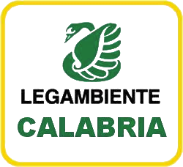 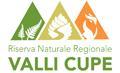 ALLEGATO BAVVISO PUBBLICO PER LA SELEZIONE DI UN SOGGETTO AFFIDATARIO DEL SERVIZIO DI MANUTENZIONE DEI SENTIERI E GESTIONE DELLE AREE ATTREZZATE DELLA RISERVA NATURALE REGIONALE DELLE VALLI CUPECAPITOLATO TECNICOArticolo 1 - Oggetto e caratteristiche del servizioLegambiente Calabria APS in qualità di Ente Gestore della Riserva Naturale Regionale delle Valli Cupe intende affidare  per gli anni 2021 e 2022 i servizi di seguito riportati:Servizio manutenzione sentieri e loro pulizia;Verifica mensile della sentieristica (verifica staccionate, gradini in legno) e tutto quanto può pregiudicare la loro fruibilità;Tracciamento mediante GPS di tutti i sentieri ricadenti nel territorio della Riserva con modalità e tempistica da concordare con il Direttore della Riserva; Articolo 2 - Oggetto e caratteristiche del servizio1. le aree attrezzate ed i sentieri di cui al punto 1 e 2 del precedente articolo oggetto della prestazione del servizio sono:Sentiero Canyon Valli CupeSentiero Anello Monte RagaSentiero dell'acqua e cascata del CampanaroSentiero dell'Inferno (cascata e canyon)Sentiero Monolito Petra AggìalluSentiero Monolito di Misorbo e Cascata degli AlloriSentiero Cascata delle RupeSentiero Gigante buonoSentiero Gole e cascatelle del CrocchioSentiero Giganti di CavallopoliSentiero Canyon di BarbaroSentiero antica città di Barbaro2.Il servizio da affidarsi prevede i seguenti interventi:Si dovrà garantire la manutenzione, la pulizia con lo sfalcio dell’erba, la rimozione di eventuali rami caduti, la pulizia delle canalette di scolo delle acque con adeguata periodicità, nonché la rimozione di eventuali rifiuti abbandonati sui sentieri e nelle aree attrezzate attigue ai sentieri e il loro conferimento dovrà essere effettuato presso i punti di raccolta comunali.Nello specifico le attività da svolgere sono:decespugliamento dei sentieri sopra indicati, con estensione minima di cm. 50, per lato eseguito con attrezzatura manuale e/o meccanica, con sfalcio a raso di erbe infestanti ubiquitarie, su terreno di qualsiasi natura e pendenza, pulizia generale delle aree con asporto dei materiali di risulta;decespugliamento e taglio della vegetazione invadente la sede viaria nelle zone antistanti l’ingresso dei sentieri, con estensione minima di cm. 50 per lato e per l’intera sua larghezza e ripulitura dei lati a monte e a valle del sentiero, compresa la sistemazione dei materiali di risulta. In particolare si precisa che devono essere rimossi dalla sede viabile tutti i residui del taglio, compresa l’erba, fatto salvo quanto indicato al comma successivo, se necessario anche mediante rastrellamento; raccolta di eventuali rifiuti lasciati dai visitatori e consegna all’azienda municipale che effettua la raccolta o conferimento in luogo indicato dall’amministrazione comunale;asportazione di pietrame, ramaglie e piante presenti sulle passeggiate;rimozione di tutto ciò che possa creare disordine e intralcio alla percorrenza;ripristino della segnaletica esistente sui sentieri da concordare con la Direzione della RiservaSegnalazione immediata alla Direzione della Riserva di eventuali dissesti del terreno di entità rilevante (con documentazione fotografica) e di eventuale segnaletica su cartelli non più recuperabili da sostituire.3. La ditta aggiudicataria dovrà dimostrare la corretta esecuzione della prestazione mediante la presentazione di fotografie illustranti lo stato dei sentieri prima e dopo gli interventi di pulizia. Le foto, anche in formato digitale, dovranno essere consegnate, a ultimazione di ciascun sentiero o parte di esso, presso l’ufficio della direzione della Riserva, come meglio specificato all’ art. 11.5. Sono a totale carico dell’operatore economico aggiudicatario tutti i materiali, i prodotti e le attrezzature occorrenti per l’esecuzione del servizio.6. Tutti i servizi oggetto del presente capitolato devono essere eseguiti con strumenti e attrezzature proprie, nel pieno rispetto delle norme vigenti in materia di sicurezza del lavoro.7. L’impiego degli attrezzi e delle macchine, la loro scelta e le loro caratteristiche tecniche devono essere tecnicamente efficienti e mantenute in perfetto stato, inoltre dovranno essere dotate di tutti quegli accorgimenti atti a proteggere e salvaguardare l’operatore e i terzi da eventuali infortuni.8. Tutte le macchine, le attrezzature impiegate nell’espletamento del servizio e i componenti di sicurezza devono essere conformi a quanto stabilito dal D.P.R. 24 luglio 1996 n. 459, dal D. Lgs. 15 agosto 1991, n. 277, dal D. Lgs. 9 aprile 2008, n. 81 e dalle vigenti normativa in materia.9. L’operatore economico aggiudicatario è responsabile della custodia sia delle macchine sia delle attrezzature tecniche. Nessuna responsabilità può essere addebitata all’Ente Gestore nel caso di eventuali danni o furti di macchine ed attrezzature.10. Sono a totale carico dell’operatore economico aggiudicatario tutte le spese occorrenti per la fornitura al personale dei necessari DPI e per tutte le spese inerenti la sicurezza sul lavoro, la protezione e la prevenzione.11. Qualora durante l’esecuzione dei servizi siano danneggiati beni immobili o mobili di proprietà dell’Ente Gestore, o di altre amministrazioni pubbliche e/o di privati, l’operatore economico aggiudicatario provvede, a propria cura e spese, alle necessarie riparazioni od opportune sostituzioni o al ripristino. Qualora non provveda entro i termini fissati dall’Ente Gestore, è facoltà di quest’ultima effettuare, direttamente o tramite terzi, le riparazioni o le sostituzioni necessarie, con ripetizione delle spese all’operatore economico aggiudicatario, detraendoli dall’importo dei servizi da liquidare.Articolo 3 – Durata e scadenze del servizio1. Il servizio di pulizia dei sentieri e manutenzione aree dovrà svolgersi per ciascun anno considerato nel contratto, con le scadenze di seguito indicate ed iniziando le attività di pulizia sui sentieri seguendo l’elenco: - pulizia completa e primo sfalcio erbe infestanti ubiquitarie di tutti i sentieri e aree di cui all’art. 2 nel periodo tra il 01 marzo ed il 01 aprile di ciascun anno considerato nel contratto. Solamente per l’anno 2021 i lavori dovranno essere realizzati entro 30 giorni dalla stipula del contratto.;-	esecuzione del secondo sfalcio delle erbe infestanti ubiquitarie su tutti i sentieri di cui all’art. 2 tra il 01 di luglio e non oltre il 01 agosto di ciascun anno considerato nel contratto;-  la verifica della sentieristica oltre alla verifica delle staccionate, dei gradini in legno e di tutto quanto può pregiudicare la fruibilità dei sentieri dovrà essere effettuata mensilmente con conseguente celere rifacimento ove necessario secondo le indicazioni del Direttore della Riserva ed in ogni caso eseguita il 01 marzo ed il 01 aprile di ciascun anno considerato nel contratto, Solamente per l’anno 2021 i lavori dovranno essere realizzati tra il 20 di agosto e non oltre il 20 settembre.;-l’esecuzione delle attività di pulizia da eventuali rifiuti, rimozione pietrame etc, dovrà essere effettuata due volte a settimana per tutto l’arco dell’anno per ogni anno di contratto, solamente per l’anno 2021 tali attività avranno inizio a far data dalla stipula del contratto;-il tracciamento mediante GPS di tutti i sentieri ricadenti nel territorio della Riserva dovrà essere effettuato con modalità e tempistica da concordare con il Direttore della Riserva; 2. Per giustificati motivi, legati alle condizioni meteorologiche, le scadenze potranno essere protratte ad insindacabile scelta e segnalazione da parte della Direzione della Riserva;3. In caso di nuove esigenze, potranno essere effettuate delle variazioni sui lavori previsti, in accordo con l’Ente GestoreArticolo 4 – Ammontare dei servizi1. Il corrispettivo a base d’asta è fissato in euro 4.500,00 annuali (quattromilacinquecento/00), IVA inclusa;2. Il prezzo si intende remunerativo per tutti gli interventi, oneri e obblighi contrattuali previsti;Articolo 5 - Oneri a carico dell’Ente Gestore e sue competenze1. la Direzione della Riserva, in contraddittorio con la Ditta, verifica eventuali inadempienze contrattuali, controlla il buon espletamento del servizio, effettuando, se del caso le dovute contestazioni. Segnala altresì tempestivamente, eventuali danni rilevati a manufatti di proprietà di terzi.Articolo 6 – Obblighi, oneri e spese a carico dell’aggiudicatario1. I servizi previsti nel presente capitolato non potranno, per nessuna ragione, essere sospesi o abbandonati.2. In caso di sospensione parziale o abbandono, l’Ente Gestore si sostituisce all’aggiudicatario per l’esecuzione del servizio, con rivalsa delle spese sostenute, fatto salvo e impregiudicato, il diritto al risarcimento dei danni e alla risoluzione del contratto.3. L’aggiudicatario è altresì responsabile dei danni derivanti dall’interruzione del transito per intempestività e manchevolezza nell’effettuazione del servizio, rimanendo sollevato l’Ente Gestore da qualsiasi responsabilità.4. L’aggiudicatario risponderà per i danni causati a persone o cose durante il servizio, in particolare dovrà provvedere alla stipula di assicurazione per danni contro terzi.5. I danni eventualmente arrecati alle proprietà di terzi e individuati dalla Direzione della Riserva devono essere riparati dalla ditta aggiudicatrice, a proprie spese. 6. L’aggiudicatario ha altresì l’obbligo di rendere edotti i propri dipendenti dei rischi specifici esistenti, di controllare affinché gli stessi applichino tutte le misure di sicurezza e usino accuratamente i mezzi di protezione, come previsto dalle vigenti norme in materia di sicurezza del lavoro.7. A titolo puramente esemplificativo e non esaustivo, l’aggiudicatario deve:a) impiegare solo personale assunto e retribuito regolarmente e assolvere a tutte le disposizioni vigenti in materia di trattamento retributivo, contributivo e previdenziale. Gli addetti alle operazioni, che devono essere abilitati all’utilizzo dei mezzi impiegati dovranno essere sostituiti tempestivamente in caso di indisponibilità o per superamento dell’orario lavorativo consentito.b) provvedere alla tempestiva sostituzione di personale, nel caso di indisponibilità di quelli normalmente impiegati (malattie, assenze prolungate ecc.);c) segnalare costantemente con idonei mezzi (cartelli, indicatori, indicazioni) tutte le anomalie e gli ostacoli sui sentieri che potrebbero provocare danni soggetti a risarcimento.d) adottare, nell’esecuzione dei servizi affidatigli, i provvedimenti e le cautele necessarie per garantire la vita e l’incolumità delle persone addette ai lavori e dei terzi, nonché per evitare danni a beni pubblici e privati.e) garantire la sicurezza del transito nei tratti di sentiero interessati dal servizio e nei punti di sosta o di deposito temporaneo di macchinari, materiali e mezzi d’opera di sua proprietà o comunque impiegati.8. L’aggiudicatario deve ottemperare a tutti gli obblighi verso i propri dipendenti in base a disposizioni legislative e regolamentari vigenti in materia di lavoro e di assicurazioni sociali, assumendo a proprio carico tutti gli oneri relativi. Si obbliga ad attuare nei confronti dei propri dipendenti, occupati nei lavori relativi al presente capitolato, condizioni normative e retributive non inferiori a quelle risultanti dai contratti collettivi di lavoro e di categoria applicabili alla data di stipulazione del presente contratto.9. Sono a carico dell’aggiudicatario, esonerandosi l’Ente Gestore della Riserva da ogni responsabilità civile e penale nell’osservanza delle disposizioni di legge sull’assunzione della mano d’opera in servizio.10.  Nell’esecuzione del servizio, la Ditta dovrà attenersi alle indicazioni, anche verbali, fornite dall’Ente Gestore per tramite della Direzione della Riserva.11. Con riferimento al personale impiegato nei diversi servizi, la relazione o il curriculum allegato alla domanda e previsto nell’avviso, dovrà, riportare un piano analitico delle attività da svolgere in ciascun servizio, le risorse umane che verranno impiegate.12. Tutto il personale preposto deve presentarsi sempre con abbigliamento adeguato, dei DPI previsti dalla normativa in materia di sicurezza sul lavoro, dotato di apposita ed idonea divisa, munito di apposita tessera di riconoscimento corredata di fotografia, contenente le generalità del lavoratore e l’indicazione del datore di lavoro (ai sensi dell’art. 26, comma 8 del D.lgs. 81/08)13. Tutto il personale adibito alle attività di cui al presente capitolato presta il proprio lavoro senza vincoli di subordinazione nei confronti dell’Ente Gestore della riserva. Le prestazioni d'opera da parte del personale utilizzato dall'Aggiudicatario per i servizi di cui al presente capitolato, non costituiscono rapporto d'impiego con l’Ente, non possono, quindi, rappresentare titolo per avanzare pretese di alcun genere nei confronti del medesimoArticolo 7 - Garanzie assicurative1. L’aggiudicatario è l’unico responsabile di qualsiasi danno causato a persone, animali o cose, conseguente all’esecuzione delle operazioni affidate. Pertanto il medesimo è tenuto a contrarre anche ai sensi dell’articolo 103 comma 7 del D.Lgs. 50/2016, prima della stipula della scrittura privata e per la durata della medesima, una idonea polizza assicurativa specifica per il servizio oggetto dell’appalto, che tenga indenne l’Ente Gestore da tutti i rischi derivanti dalla specificità dei servizi in questione e dai danni causati a terzi.2. I massimali richiesti per danni causati durante l’esecuzione del servizio, al fine di assicurare una idonea copertura di eventuali danni o incidenti causati o subiti dagli addetti durante lo svolgimento dei servizi appaltati, sono pari a almeno € 80.000,00 per danni a cose, e ad almeno € 500.000,00 per danni a persone.3. In caso di mancata consegna della polizza non si procederà all’aggiudicazione definitiva del servizio in oggetto. Nel caso in cui la ditta avesse nel frattempo espletato operazioni connesse all’appalto, sarà riconosciuto il lavoro svolto sino a quel momento e nulla altro. Articolo 8 - Prevenzione degli infortuni e sicurezza del lavoro1. L’Impresa è tenuta ad uniformarsi scrupolosamente a ogni norma vigente o che sarà emanata in materia di prevenzione degli infortuni, sicurezza nei luoghi di lavoro e in particolare al Decreto legislativo 9 aprile 2008, n. 81, ottemperando anche a quanto previsto dal N.C.D.S (Decreto Legislativo 30/04/1992, n. 285).2. L’impresa provvederà quindi a: - portare a conoscenza di tutti i propri dipendenti, dei rischi di qualsiasi natura derivanti dall’espletamento del servizio;  -fare osservare a tutti i propri dipendenti le norme di prevenzione degli infortuni, sicurezza ed igiene del lavoro;  -disporre e controllare che tutti i propri dipendenti siano dotati e usino gli indumenti e i dispositivi personali di protezione appropriati o prescritti per i rischi connessi con le operazioni da effettuare; - curare che tutte le attrezzature e mezzi d’opera siano in regola con le prescrizioni vigenti; - informare immediatamente l’Ente Gestore in caso di infortunio o incidente e ottemperare, in tali evenienze, a tutte le incombenze prescritte dalla Legge.3. L’impresa sarà tenuta, inoltre, a provvedere alle assicurazioni degli operai contro gli infortuni sul lavoro ed alle assicurazioni sociali secondo le vigenti norme.4. Il presente appalto non comporta rischi di interferenza, motivo per cui non si è provveduto alla redazione del DUVRI.Articolo 9 – Penalità 1. Eventuali ritardi nell’espletamento dei servizi, contestati dall’Ente Gestore, daranno corso all’applicazione delle seguenti penalità a carico dell’appaltatore:a. per ogni settimana di ritardo rispetto alle scadenze indicate all’art. 3, anche per tratti di sentieri non effettuati: €. 250,00 (duecentocinquanta/00);b. ritardi ripetuti e continue situazioni di disservizio dovuti a imprevidenza, imperizia, negligenza o colpa dell’appaltatore comportano la risoluzione del contratto. 2. Le penali di cui al comma 1 saranno dedotte dagli importi delle relative fatture di liquidazione.3. Qualora per qualsiasi ragione il servizio presentasse delle deficienze o manchevolezze, l’Ente Gestore provvederà direttamente o a mezzo di altre Ditte, a effettuare il servizio, addebitando alla Ditta aggiudicatrice le relative spese e i maggiori oneri derivanti, con riserva di procedere alla risoluzione del contratto per come previsto dall’avviso pubblico ed alla eventuale  richiesta in via giudiziaria dei danni subitiArticolo 10 - Certificazione del servizio effettuato1. Al termine di ogni periodo di cui all’art. 3 del presente capitolato dovrà essere presentato alla Direzione della Riserva apposito rapporto di intervento indicante la documentazione fotografica datata e facilmente contestualizzabile del lavoro svolto per ogni sentiero (una fotografia a inizio sentiero, una a metà e una alla fine del sentiero).2. L’Ente Gestore tramite la Direzione della Riserva può, entro quindici giorni, esprimere eventuali osservazioni. Trascorso tale termine, i rapporti si intenderanno approvati.Articolo 11 - Importo massimo complessivo e Modalità di pagamento1. L’importo è di € 4.500,00 annui (quattromilacinquecento/euro), iva inclusa.2. La corresponsione del corrispettivo dell’appalto avverrà in 2 rate, previa emissione di fattura dell’aggiudicatario, entro il 30 maggio ed il 30 novembre di ciascun anno di contratto.Articolo 12 - Lavori non previsti1. Eventuali lavori non compresi nel presente Capitolato, potranno essere affidati all’aggiudicatario, previo concordamento dei relativi oneri.Articolo 13 - Conoscenza delle condizioni generali e condizioni di remunerazione del servizio da aggiudicarsi1. La partecipazione all’avviso per i servizi di cui al presente capitolato implica da parte del partecipante la conoscenza di tutte le norme generali e particolari che si riferiscono al servizio.2. Il costo dei servizi è determinato applicando il ribasso offerto all’importo posto a base di gara, tale valore sarà assunto come valore contrattuale di riferimento.3. Nella formulazione dell’offerta, il partecipante dovrà tenere conto di tutti gli oneri diretti e indiretti necessari per la fornitura del servizio a regola d’arte, così come descritto nel presente capitolato, compresi i costi derivanti dalla gestione della sicurezza sui luoghi di lavoro, che sono a totale carico dell’impresa.Articolo 14 – Trattamento dei dati personali1. I dati concernenti l’Aggiudicatario saranno trattati dall’Ente Gestore ai sensi e per gli effetti del D.Lgs 196/2003, al fine di consentire lo svolgimento delle formalità implicite nell’appalto stesso.2. L’Aggiudicatario potrà in ogni momento esercitare i diritti previsti dall’art. 7 della citata normativa, in particolare potrà chiedere la modifica e la cancellazione dei propri dati.Articolo 15 – Norme finali e di rinvio1. Per quanto non stabilito nel presente Capitolato e nel relativo avviso si osservano tutte le Leggi, Regolamenti e Decreti ministeriali vigenti in materia.